Прайс-лист ООО "ОкнаЭкстра" на типовые окна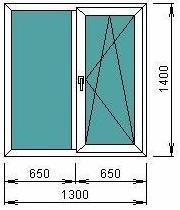 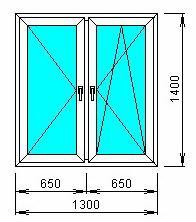 ЦЕНЫ ДАНЫ С УЧЕТОМ ДОСТАВКИ И МОНТАЖА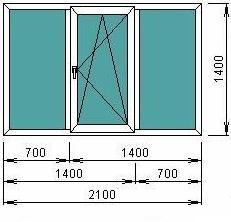 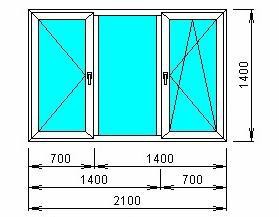 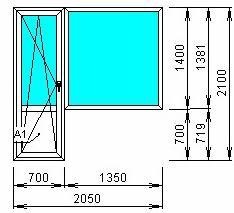 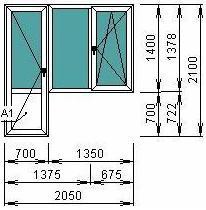 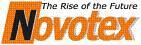 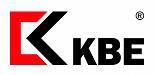 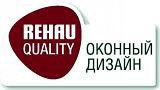 Light, 58мм, 3хкам.Termo, 70мм, 5кам.Object/En gine, 58мм, 3кам.Эталон, 58мм, 3камЭксперт, 70мм, 5кам.Blitz, 60мм, 3кам.Euro- Design, 60мм, 3к.Delight Design, 70мм, 5к.Однокамерный стеклопакетСтекло минеральное М1787096069760112391166211059Однокамерный стеклопакетЭнергосберегающее стекло TopN809098269979114481188211272Однокамерный стеклопакетЭнергосберегающее стекло Solar85551029410441118921234911726Двухкамерный стеклопакетСтекло минеральное М18850    1039310735121741244812014Двухкамерный стеклопакетЭнергосберегающее стекло TopN90691061310953123831266812227Двухкамерный стеклопакетЭнергосберегающее стекло Solar95341108011416128271313612681Отлив:Отлив:Ширина 110 ммШирина 110 ммШирина 110 ммШирина 110 ммШирина 150 ммШирина 150 ммШирина 150 ммШирина 150 ммОтлив:Отлив:232232232232281281281281Подоконник:Подоконник:Ширина 250 ммШирина 250 ммШирина 300 ммШирина 300 ммШирина 350 ммШирина 350 ммШирина 400 ммШирина 400 ммПодоконник:Подоконник:352352421421490490562562Москитная сеткаМоскитная сетка734734734734734734734734Без монтажа дешевле на:Без монтажа дешевле на:15%15%15%15%15%15%15%15%Light, 58мм, 3хкам.Termo, 70мм, 5кам.Object/En gine, 58мм, 3кам.Эталон, 58мм, 3камЭксперт, 70мм, 5кам.Blitz, 60мм, 3кам.Euro- Design, 60мм, 3к.Delight Design, 70мм, 5к.33Стекло минеральное М111054123281265014750152101460033Энергосберегающее стекло TopN11244125191285014925154001478033Энергосберегающее стекло Solar116481292613200153001580515120Двухкамерный стеклопакетСтекло минеральное М1119051302013480155501589515390Двухкамерный стеклопакетЭнергосберегающее стекло TopN    120951320013680157201608515560Двухкамерный стеклопакетЭнергосберегающее стекло Solar1249813600140501610016500    15950Отлив:Отлив:Ширина 110 ммШирина 110 ммШирина 110 ммШирина 110 ммШирина 150 ммШирина 150 ммШирина 150 ммШирина 150 ммОтлив:Отлив:221221221221278278278278Подоконник:Подоконник:Ширина 250 ммШирина 250 ммШирина 300 ммШирина 300 ммШирина 350 ммШирина 350 ммШирина 400 ммШирина 400 ммПодоконник:Подоконник:352352421421490490562562Москитная сеткаМоскитная сетка14681468146814681468146814681468Без монтажа дешевле на:Без монтажа дешевле на:10501050105010501050105010501050Light, 58мм, 3хкам.Termo, 70мм, 5кам.Object/En gine, 58мм, 3кам.Эталон, 58мм, 3камЭксперт, 70мм, 5кам.Blitz, 60мм, 3кам.Euro- Design, 60мм, 3к.Delight Design, 70мм, 5к.33Стекло минеральное М111850134001330014950171801500033Энергосберегающее стекло TopN122001370013600 15300163001538533Энергосберегающее стекло Solar1303514500 14400 1610017180 16100Двухкамерный стеклопакетСтекло минеральное М1135451470014990 166001735016600Двухкамерный стеклопакетЭнергосберегающее стекло TopN1390015100 15400 169001770017050Двухкамерный стеклопакетЭнергосберегающее стекло Solar14700 15900 16100 177001850017800Отлив:Отлив:Ширина 110 ммШирина 110 ммШирина 110 ммШирина 110 ммШирина 150 ммШирина 150 ммШирина 150 ммШирина 150 ммОтлив:Отлив:357357357357449449449449Подоконник:Подоконник:Ширина 250 ммШирина 250 ммШирина 300 ммШирина 300 ммШирина 350 ммШирина 350 ммШирина 400 ммШирина 400 ммПодоконник:Подоконник:569569681681792792908908Москитная сеткаМоскитная сетка755755755755755755755755Без монтажа дешевле на:Без монтажа дешевле на:14701470147014701470147014701470Light, 58мм, 3хкам.Termo, 70мм, 5кам.Object/En gine, 58мм, 3кам.Эталон, 58мм, 3камЭксперт, 70мм, 5кам.Blitz, 60мм, 3кам.Euro- Design, 60мм, 3к.Delight Design, 70мм, 5к.33Стекло минеральное М114700165001670019000199001910033Энергосберегающее стекло TopN15100168001709019400203001940033Энергосберегающее стекло Solar 158001760017800200002100020100Двухкамерный стеклопакетСтекло минеральное М1163001770018300205002120020600Двухкамерный стеклопакетЭнергосберегающее стекло TopN166001810018600208002150020900Двухкамерный стеклопакетЭнергосберегающее стекло Solar174001880019300215002230021600Отлив:Отлив:Ширина 110 ммШирина 110 ммШирина 110 ммШирина 110 ммШирина 150 ммШирина 150 ммШирина 150 ммШирина 150 ммОтлив:Отлив:357357357357449449449449Подоконник:Подоконник:Ширина 250 ммШирина 250 ммШирина 300 ммШирина 300 ммШирина 350 ммШирина 350 ммШирина 400 ммШирина 400 ммПодоконник:Подоконник:569569681681792792908908Москитная сеткаМоскитная сетка775775775775775775775775Без монтажа дешевле на:Без монтажа дешевле на:14701470147014701470147014701470Light, 58мм, 3хкам.Termo, 70мм, 5кам.Object/En gine, 58мм, 3кам.Эталон, 58мм, 3камЭксперт, 70мм, 5кам.Blitz, 60мм, 3кам.Euro- Design, 60мм, 3к.Delight Design, 70мм, 5к.33Стекло минеральное М117300159001610018900191001820033Энергосберегающее стекло TopN17700162001650019300195001860033Энергосберегающее стекло Solar185001709017300201002030019400Двухкамерный стеклопакетСтекло минеральное М1189001730017800206002050019800Двухкамерный стеклопакетЭнергосберегающее стекло TopN193001760018200209002090020200Двухкамерный стеклопакетЭнергосберегающее стекло Solar201001840018900217002170021000Отлив:Отлив:Ширина 110 ммШирина 110 ммШирина 110 ммШирина 110 ммШирина 150 ммШирина 150 ммШирина 150 ммШирина 150 ммОтлив:Отлив:229229229229288288288288Подоконник:Подоконник:Ширина 250 ммШирина 250 ммШирина 300 ммШирина 300 ммШирина 350 ммШирина 350 ммШирина 400 ммШирина 400 ммПодоконник:Подоконник:366366437437509509583583Москитная сеткаМоскитная сетка--------Без монтажа дешевле на:Без монтажа дешевле на:21532153215321532153215321532153Light, 58мм, 3хкам.Termo, 70мм, 5кам.Object/En gine, 58мм, 3кам.Эталон, 58мм, 3камЭксперт, 70мм, 5кам.Blitz, 60мм, 3кам.Euro- Design, 60мм, 3к.Delight Design, 70мм, 5к.33Стекло минеральное М116900189001940022700233002250033Энергосберегающее стекло TopN17200192001970023000236002280033Энергосберегающее стекло Solar   179002000020500238002430023600Двухкамерный стеклопакетСтекло минеральное М1184002010020900241002440024000Двухкамерный стеклопакетЭнергосберегающее стекло TopN187002040021200243002470024300Двухкамерный стеклопакетЭнергосберегающее стекло Solar194002120022000251002550025000Отлив:Отлив:Ширина 110 ммШирина 110 ммШирина 110 ммШирина 110 ммШирина 150 ммШирина 150 ммШирина 150 ммШирина 150 ммОтлив:Отлив:229229229229288288288288Подоконник:Подоконник:Ширина 250 ммШирина 250 ммШирина 300 ммШирина 300 ммШирина 350 ммШирина 350 ммШирина 400 ммШирина 400 ммПодоконник:Подоконник:366366437437509509583583Москитная сеткаМоскитная сетка749749749749749749749749Без монтажа дешевле на:Без монтажа дешевле на:21532153215321532153215321532153